INSTITUTO FEDERAL DE EDUCAÇÃO, CIÊNCIA E TECNOLOGIA SUL-RIOGRANDENSE - IFSULFlávio Luis Barbosa Nunes ReitorRodrigo Nascimento da Silva Pró-reitor de EnsinoCOORDENAÇÃO DO PROJETOAntônio Cardoso OliveiraDepartamento de Educação a Distância e Novas Tecnologias (DETE)Maria Isabel Giusti MoreiraCoordenadoria de Produção de Tecnologias Educacionais (CPTE)CONTEÚDOMagno Souza GrilloTécnico Administrativo da ReitoriaREVISÃO DE CONTEÚDOMagno Souza GrilloTécnico Administrativo da ReitoriaRodrigo Nascimento da Silva Pró-reitor de EnsinoDESIGN INSTRUCIONALBruna Ferreira GuglianoCoordenadoria de Produção de Tecnologias Educacionais (CPTE)IDENTIDADE VISUAL E PROJETO GRÁFICOAriane da Silva BehlingJéssica Stander CampeloCoordenadoria de Produção de Tecnologias Educacionais (CPTE)Maria Isabel Giusti MoreiraCoordenadoria de Produção de Tecnologias Educacionais (CPTE)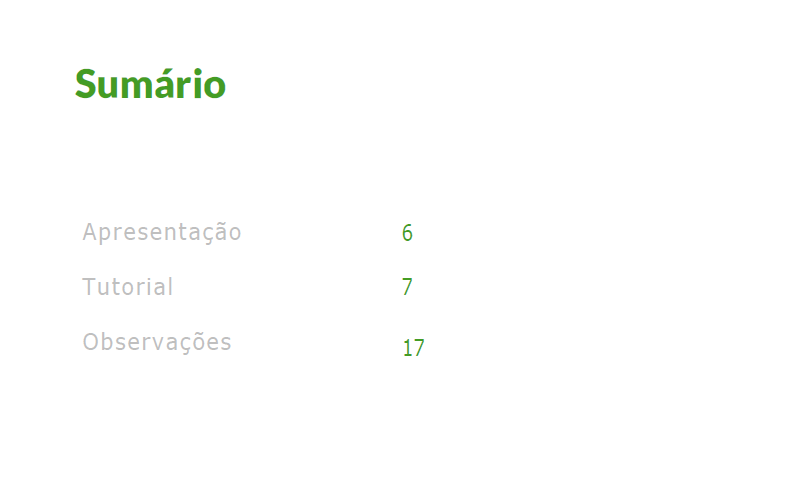 ApresentaçãoA Pró-Reitora de Ensino inicia, neste ano a transição da submissão dos Projetos de Ensino para o SUAP-IFSUL. Dessa forma, todos os formulários que anteriormente eram apresentados fisicamente, ou seja, em papel, devem ser submetidos digitalmente através do SUAP, atendendo ao Decreto Federal 8.539 que dispõe sobre o uso do meio eletrônico para a realização de processos administrativos no âmbito dos órgãos e das entidades da administração pública e a Instrução Normativa 04/2018 – IFSul, que Institui o Sistema de Administração Pública - SUAP como sistema oficial de adesão ao Processo Eletrônico Nacional - PEN, no âmbito do Instituto Federal Sul-rio-grandense, e estabelece os procedimentos para seu uso nesta instituição.	Os projetos de ensino são atividades temporárias de desenvolvimento educacional que visam à reflexão e à melhoria dos processos de ensino e de aprendizagem nos cursos/áreas. Os projetos de ensino se caracterizam pelo desenvolvimento de atividades complementares e de aprofundamento ao currículo do curso, sob responsabilidade e orientação de docente ou técnico-administrativo e destinam-se à comunidade discente do IFSul, podendo se desenvolver de forma multicampi. Conforme Regulamento é facultado a qualquer membro da comunidade acadêmica do IFSul a participação em projetos de ensino.	A maior mudança apresentada nesse novo modelo é que cada Projeto de Ensino será um Processo Administrativo que permitirá ao Coordenador do Projeto e os outros usuários localizar com facilidade os Projetos de Ensino no SUAP-IFSul. No ano de 2018 foram cadastrados mais de 260 Projetos de Ensino na Pró-reitoria de Ensino, oriundos de todos os Campus do IFSul e Reitoria. A transição para o modelo de submissão via SUAP proporcionará uma economia financeira ao IFSul e, ao mesmo tempo, evidencia o cuidado que a instituição empenha com a proteção do meio ambiente.       TutorialAdicionar um Documento de Texto (Criar Documento) Está disponível botão específico (Criar Documento) no Menu ENSINO/Projetos de Ensino: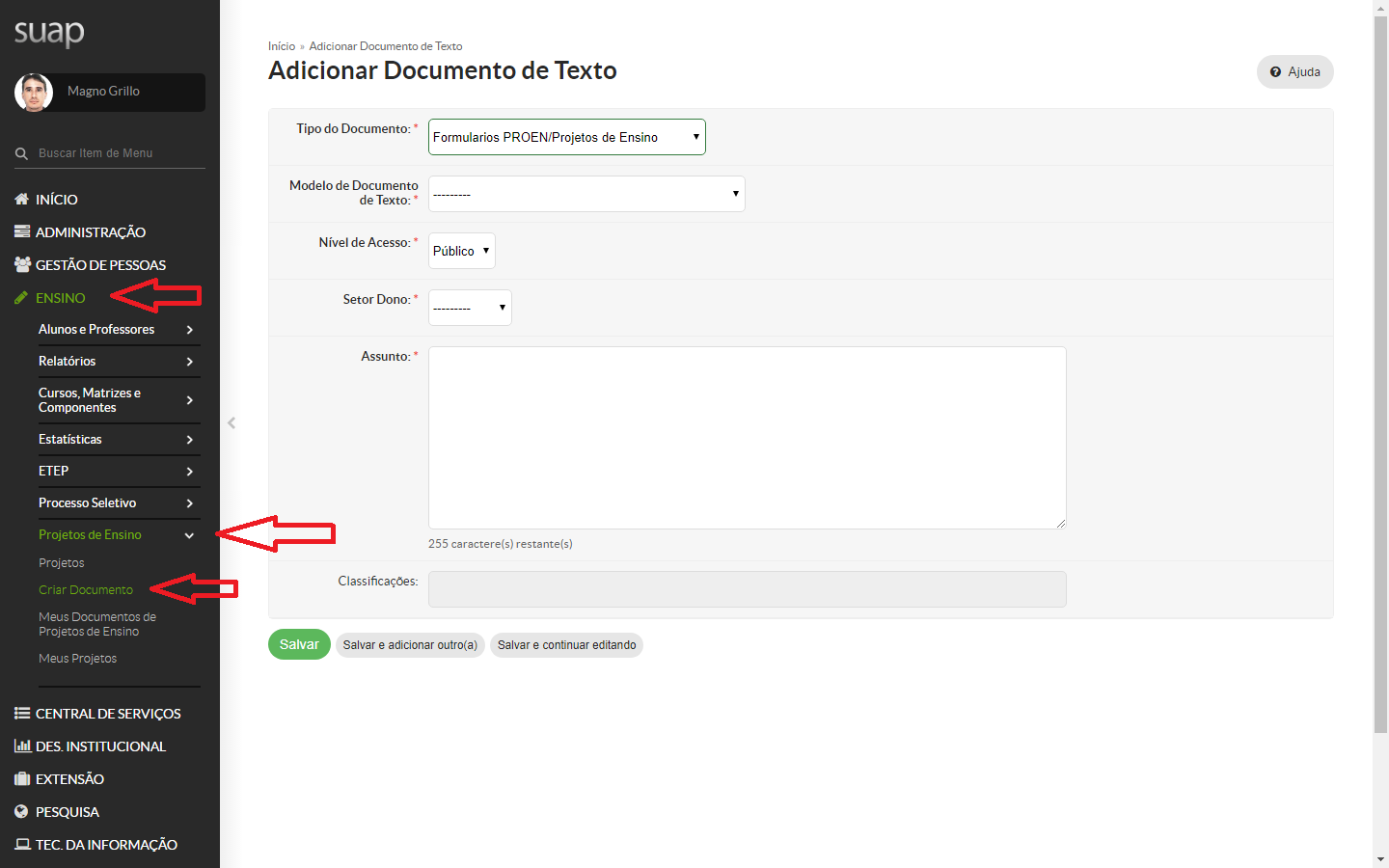 Escolher o tipo de Formulário: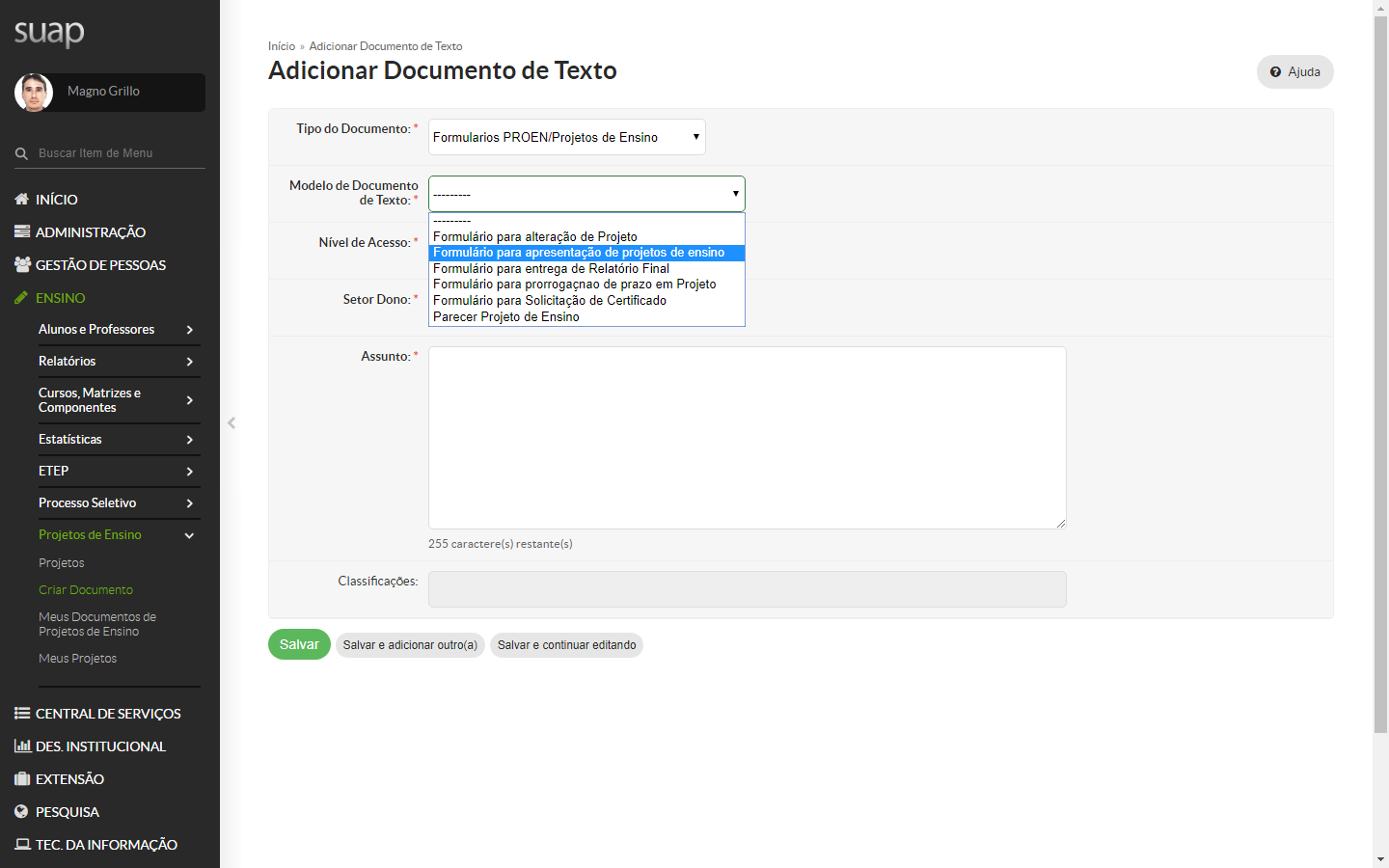 Salvar o documento adicionado: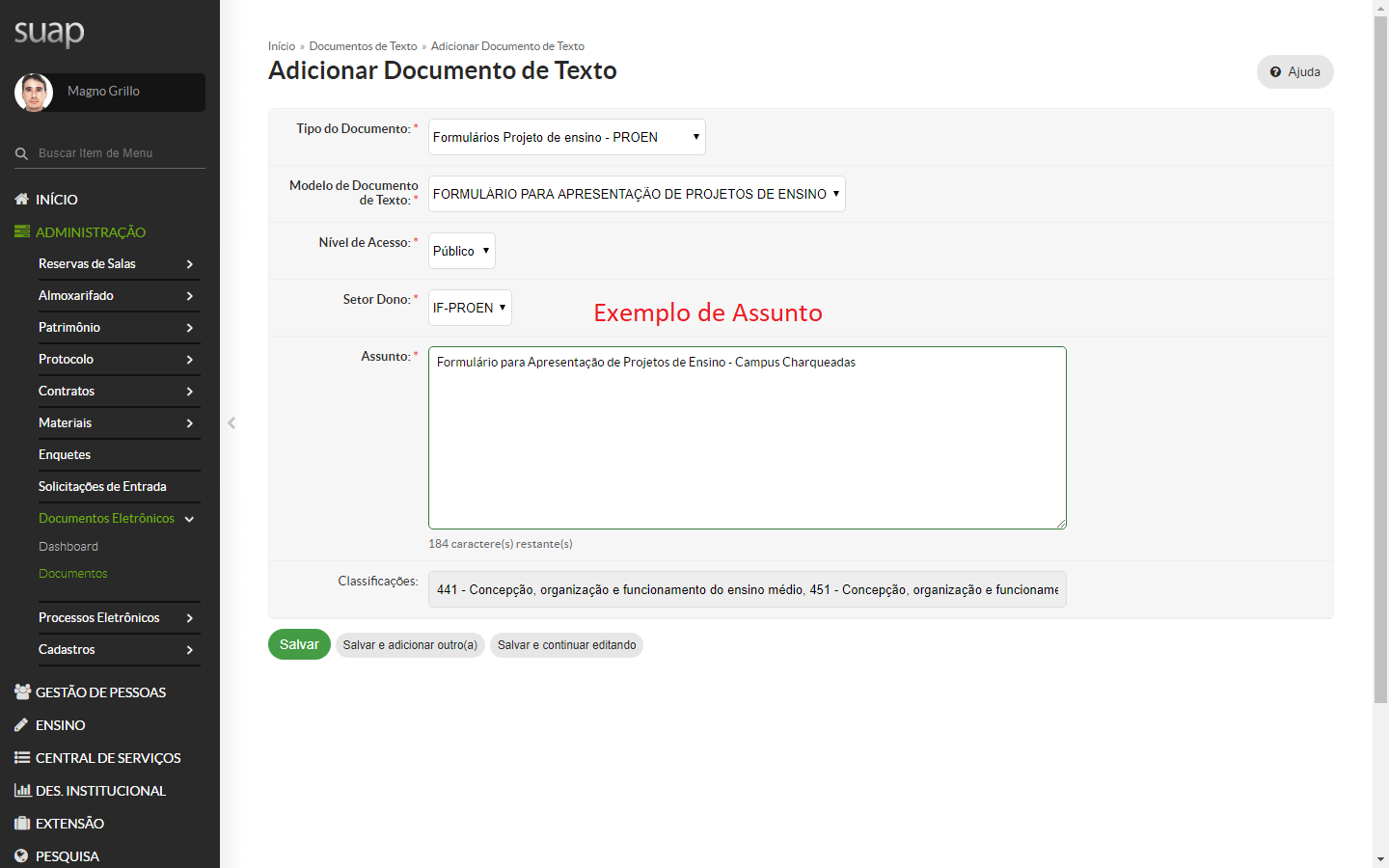 Editar o Documento: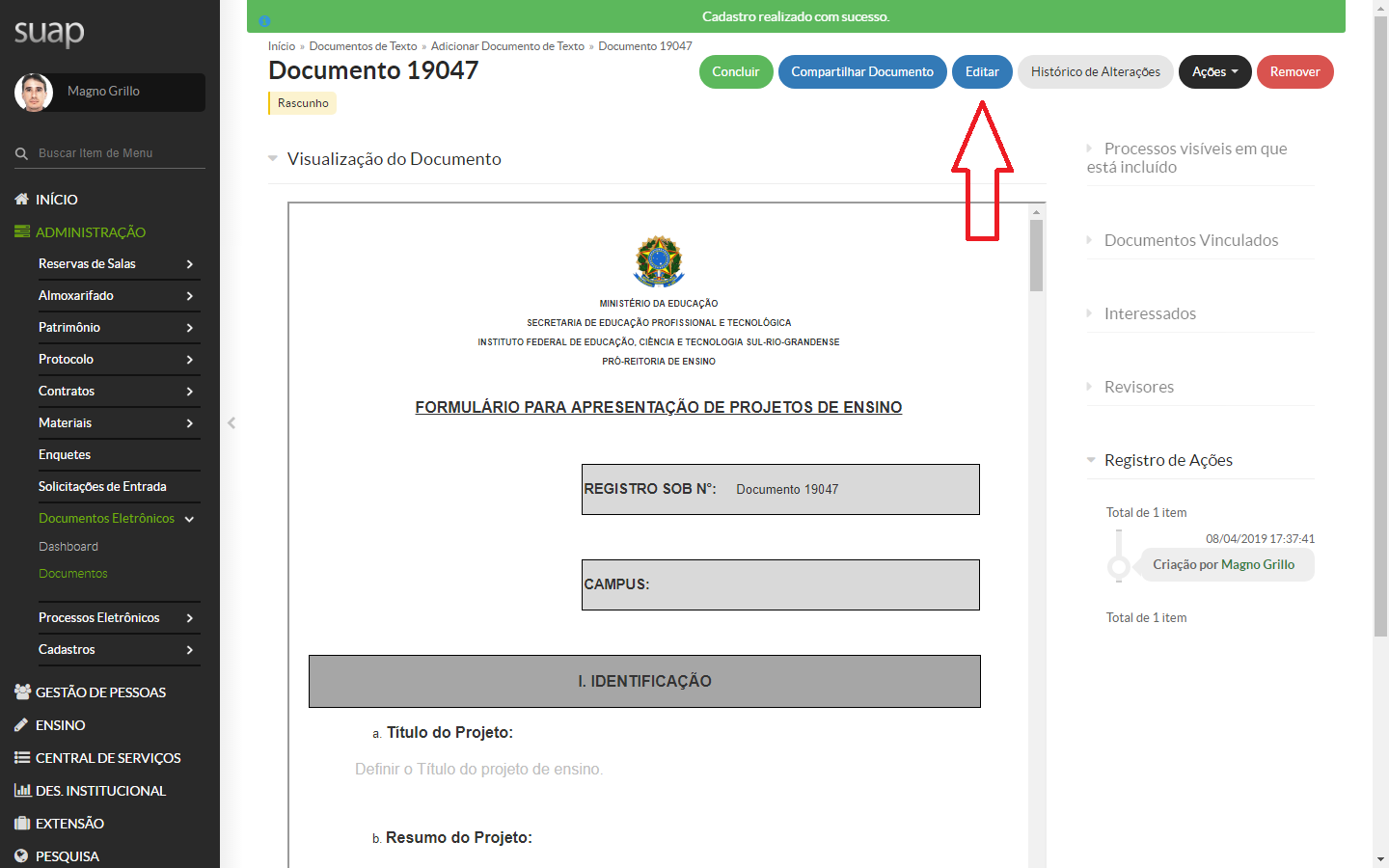 Maximizar a visualização do documento: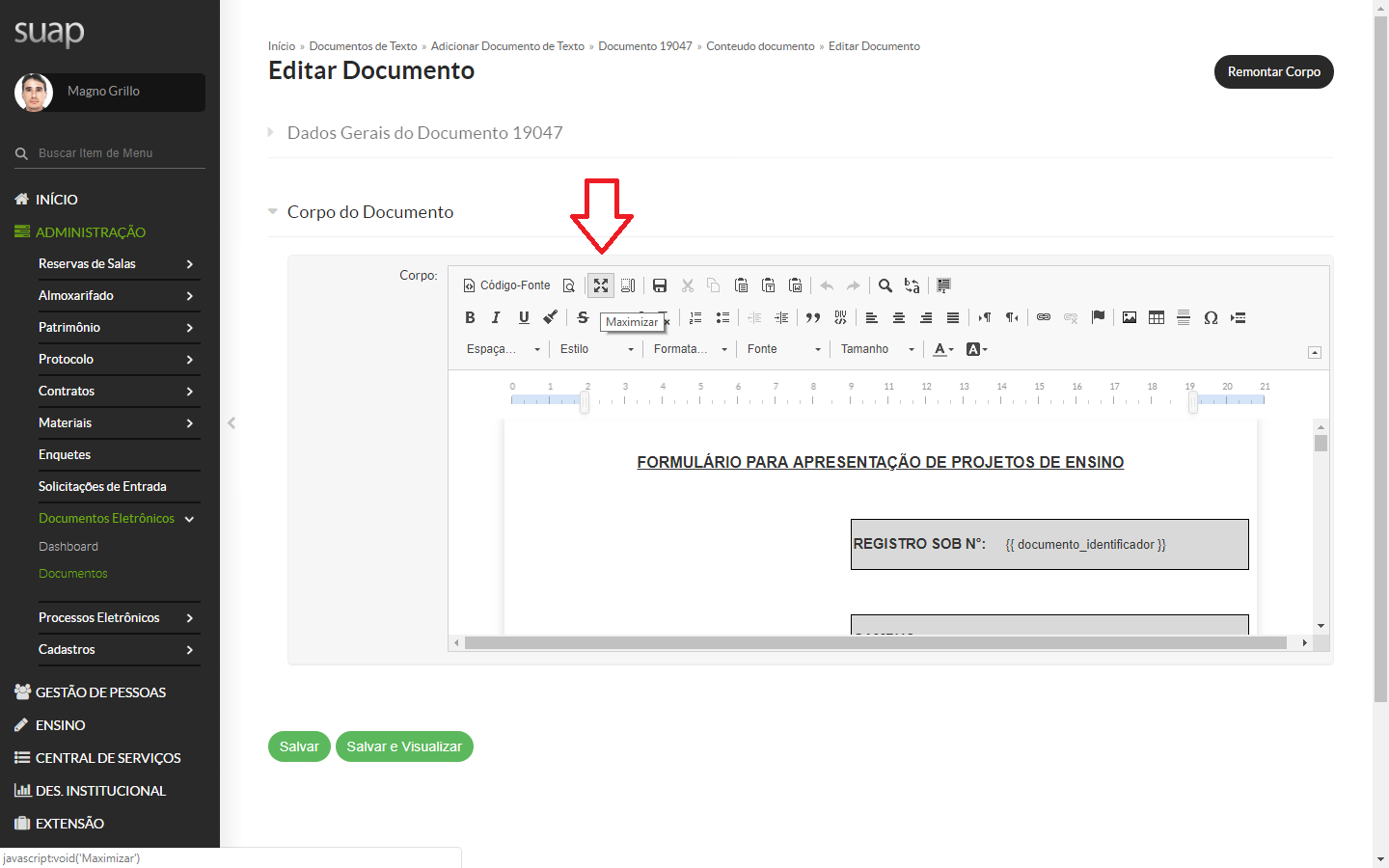 Preencher o Formulário: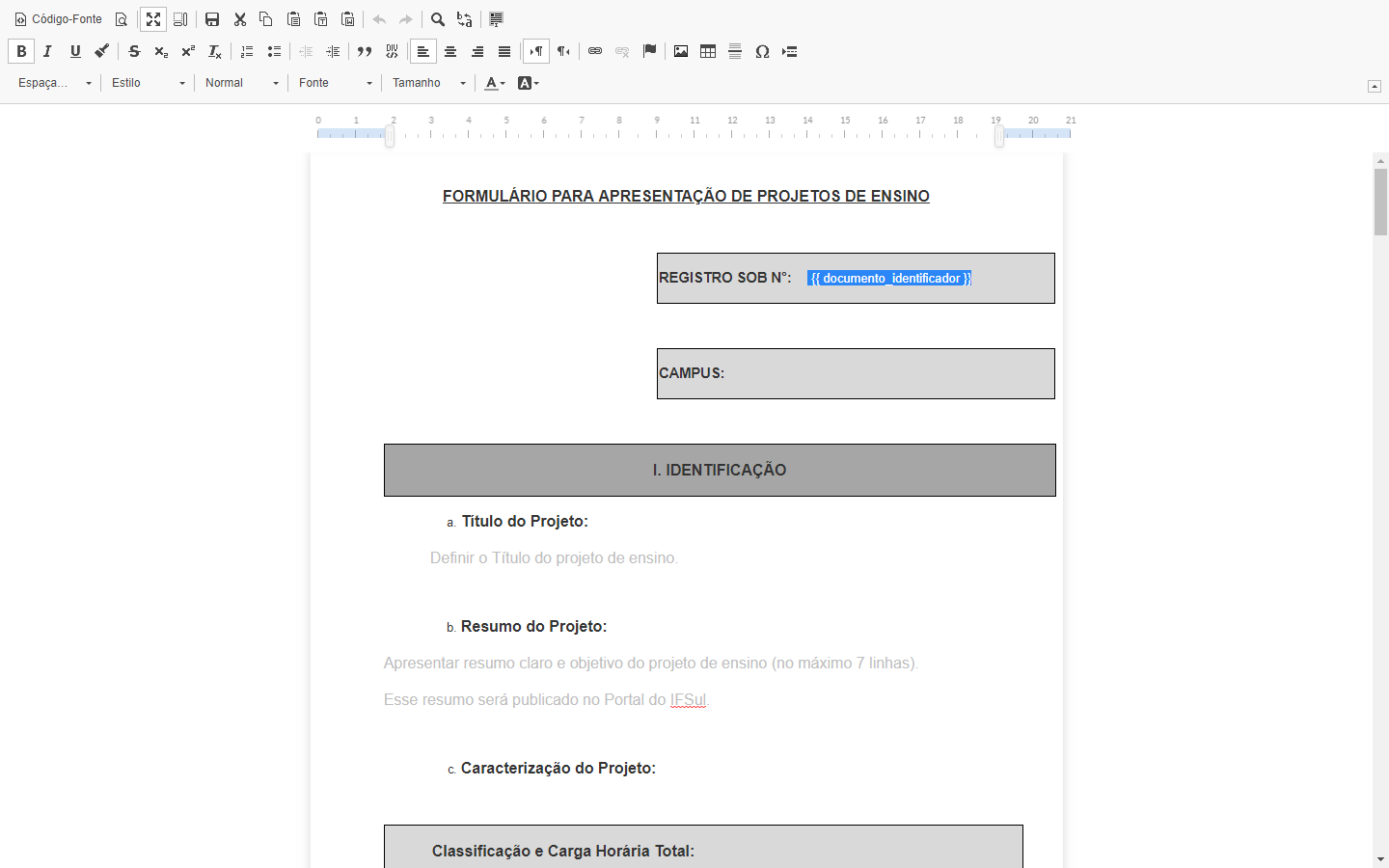 Salvar o documento: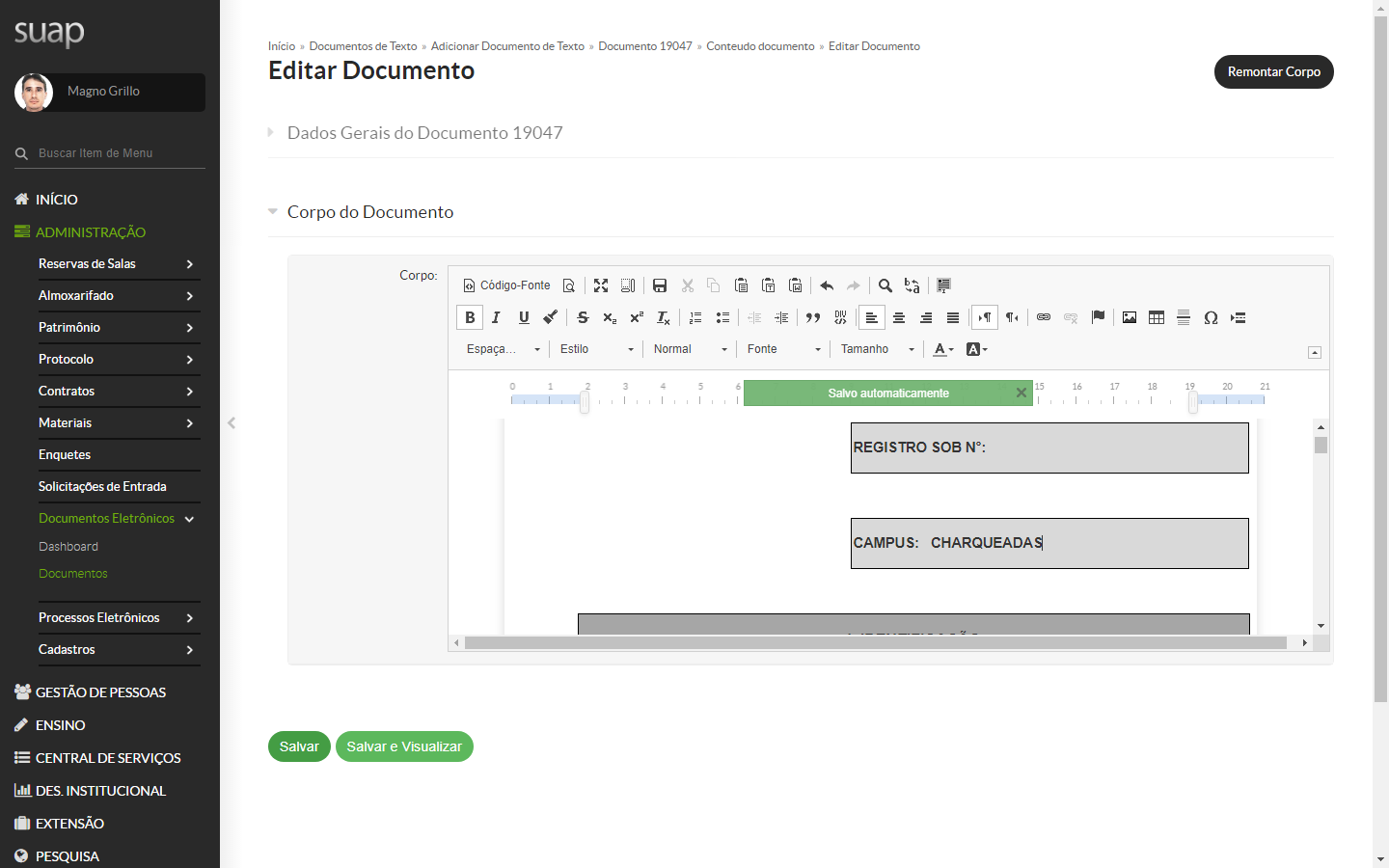 Assinar o Documento: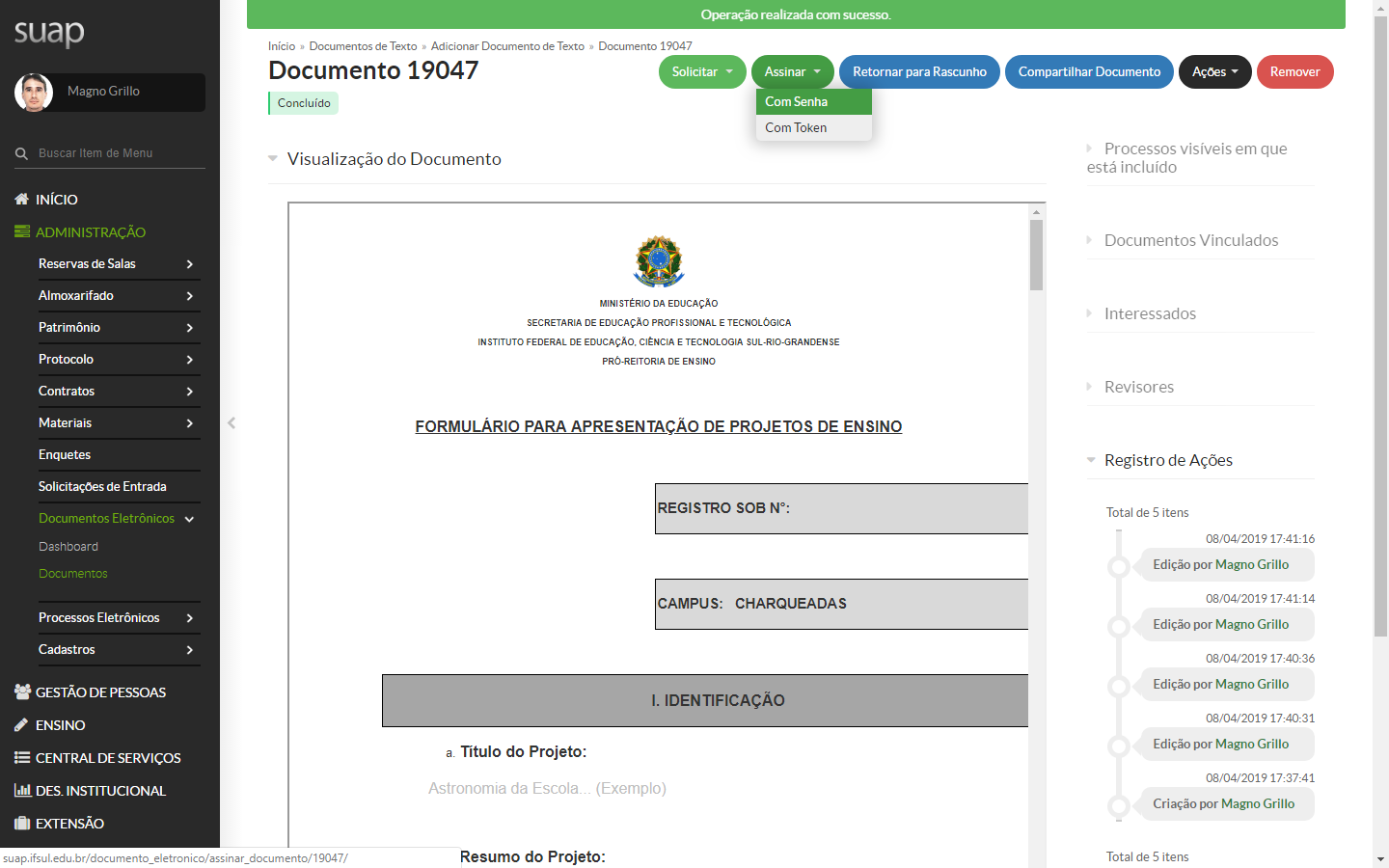 Assinar o Documento (Definir Indicador):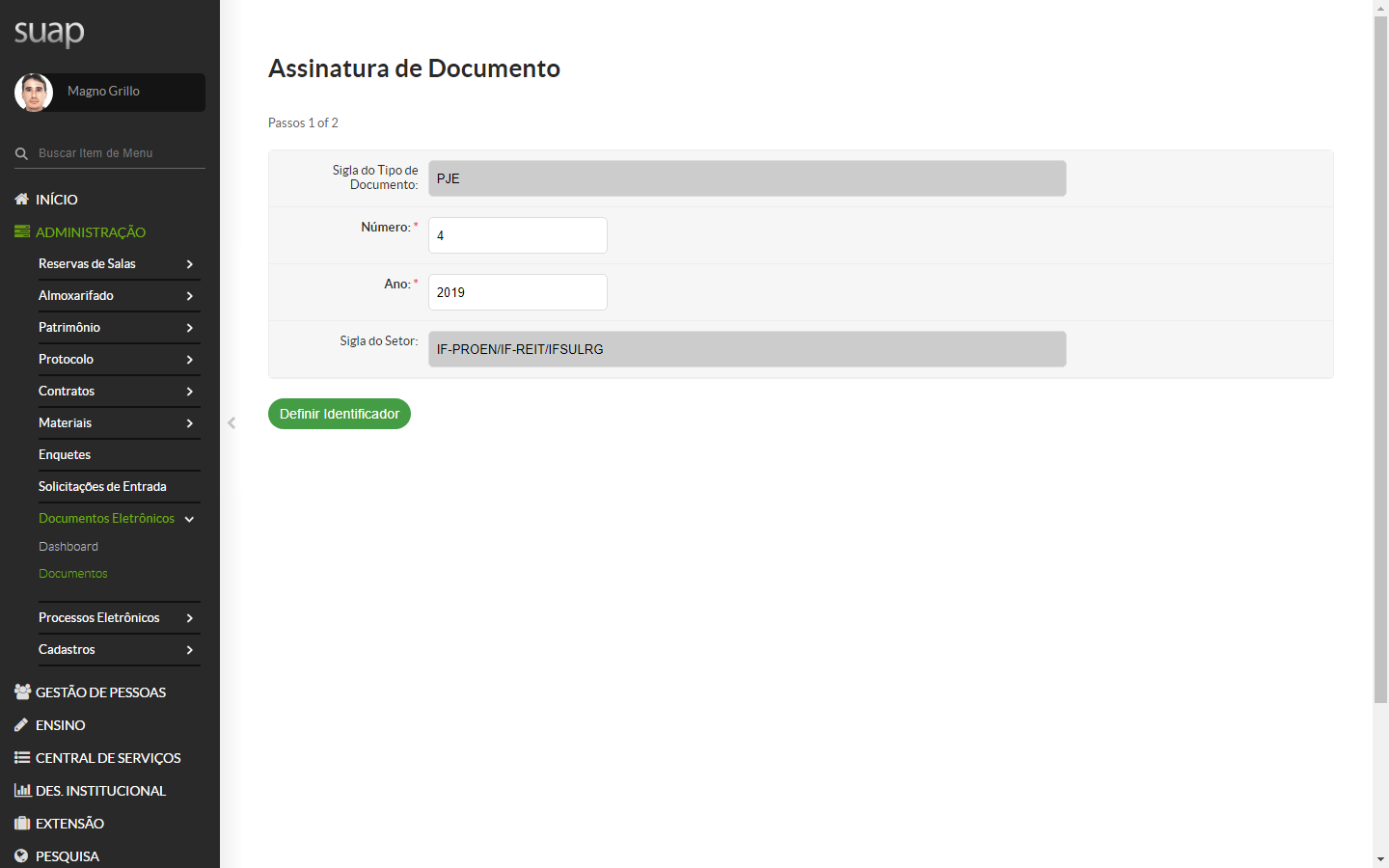 Assinar o Documento (Inserir Senha):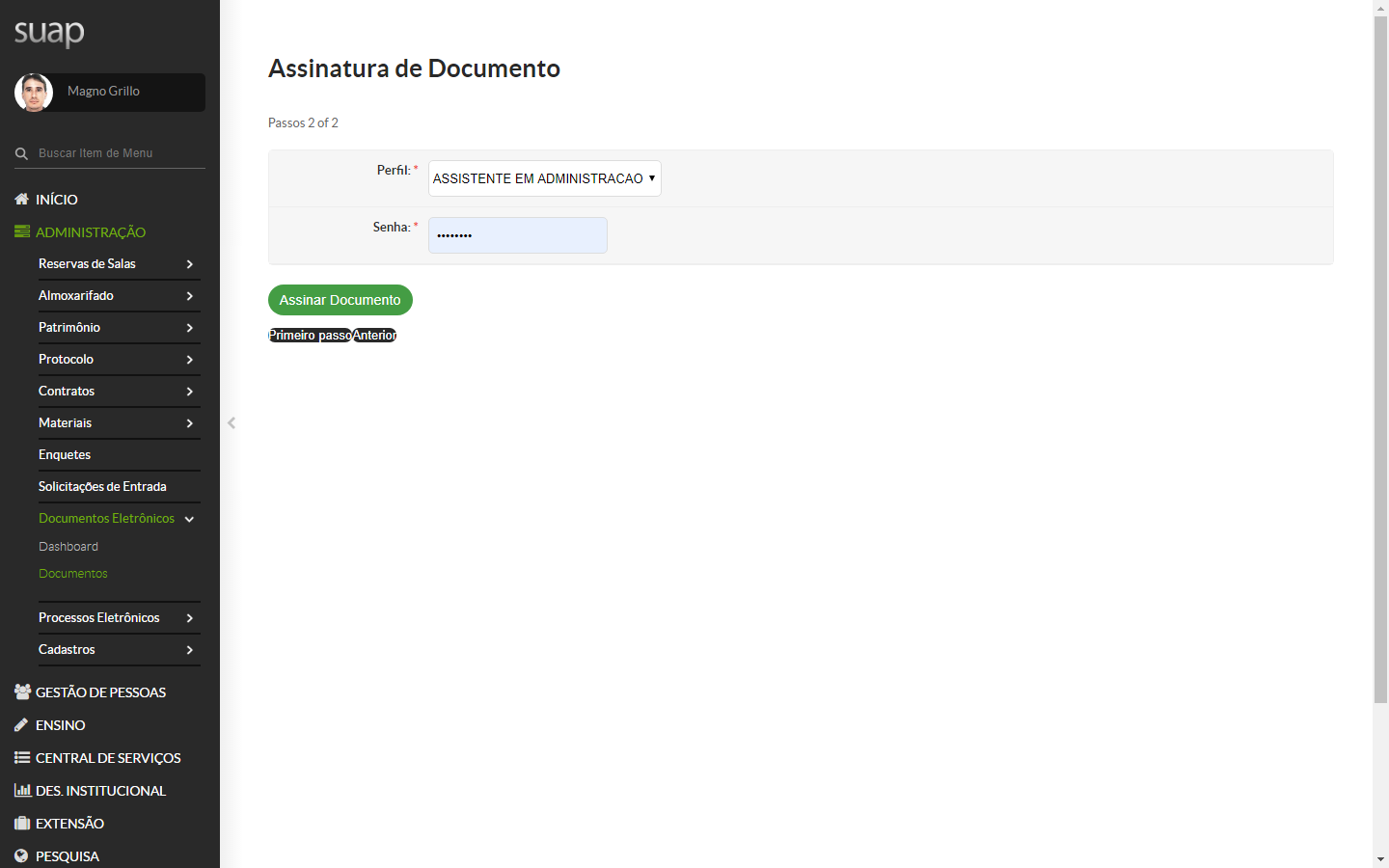 Verificar Assinatura Eletrônica no Documento: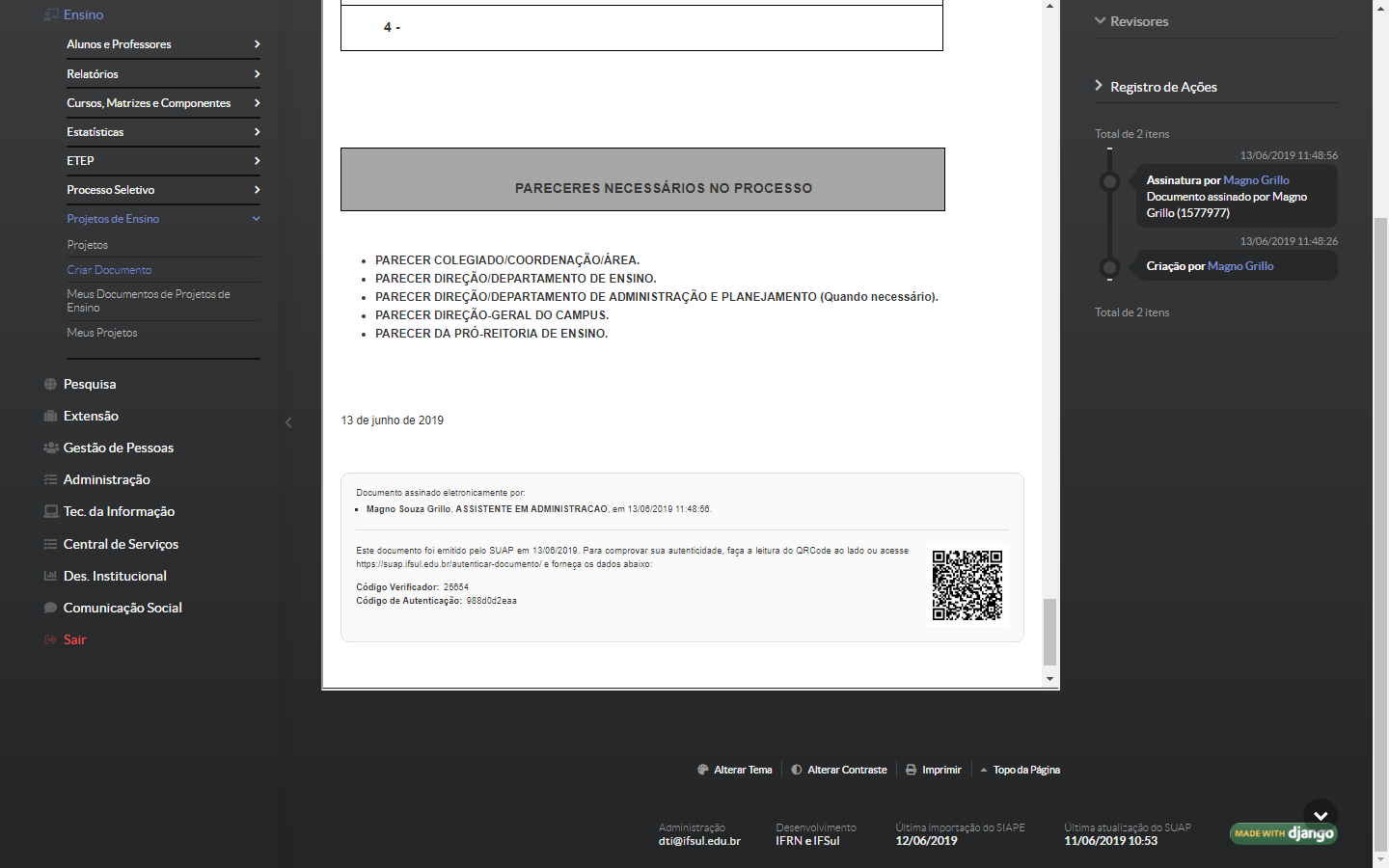 Criar Processo: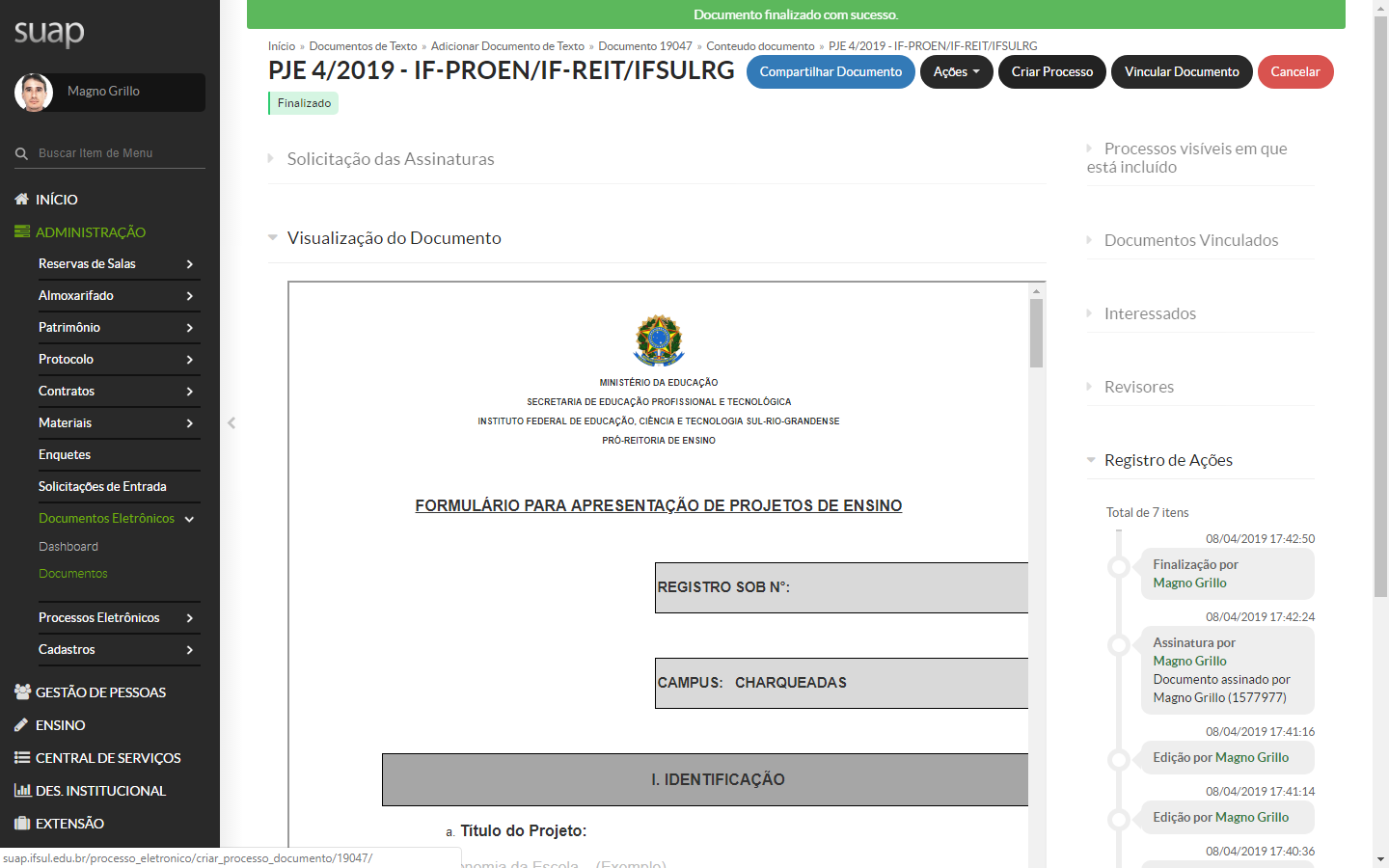 Adicionar Interessados (Conforme Hierarquia do Formulário): 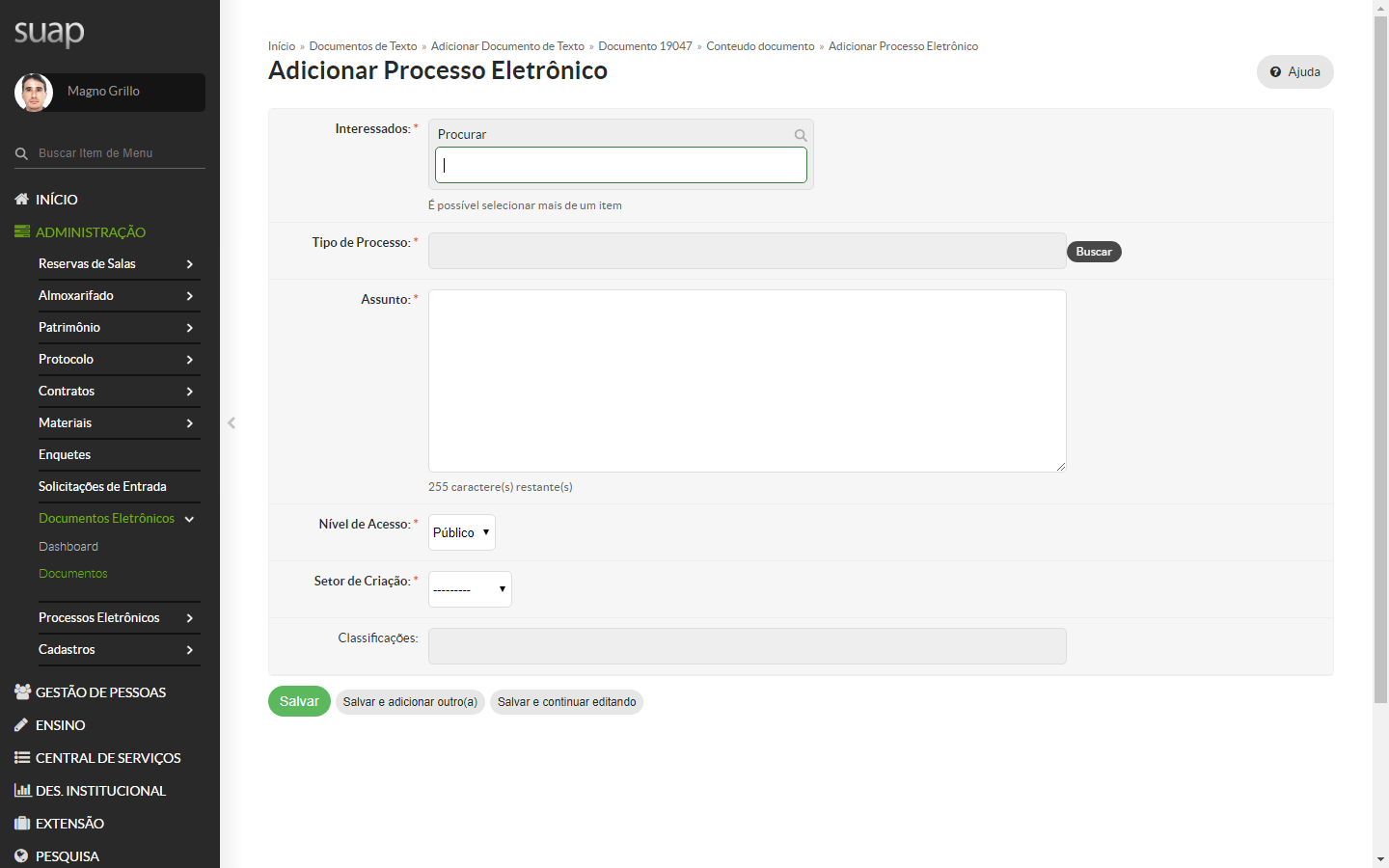 Adicionar Interessados (Conforme Hierarquia do Formulário): 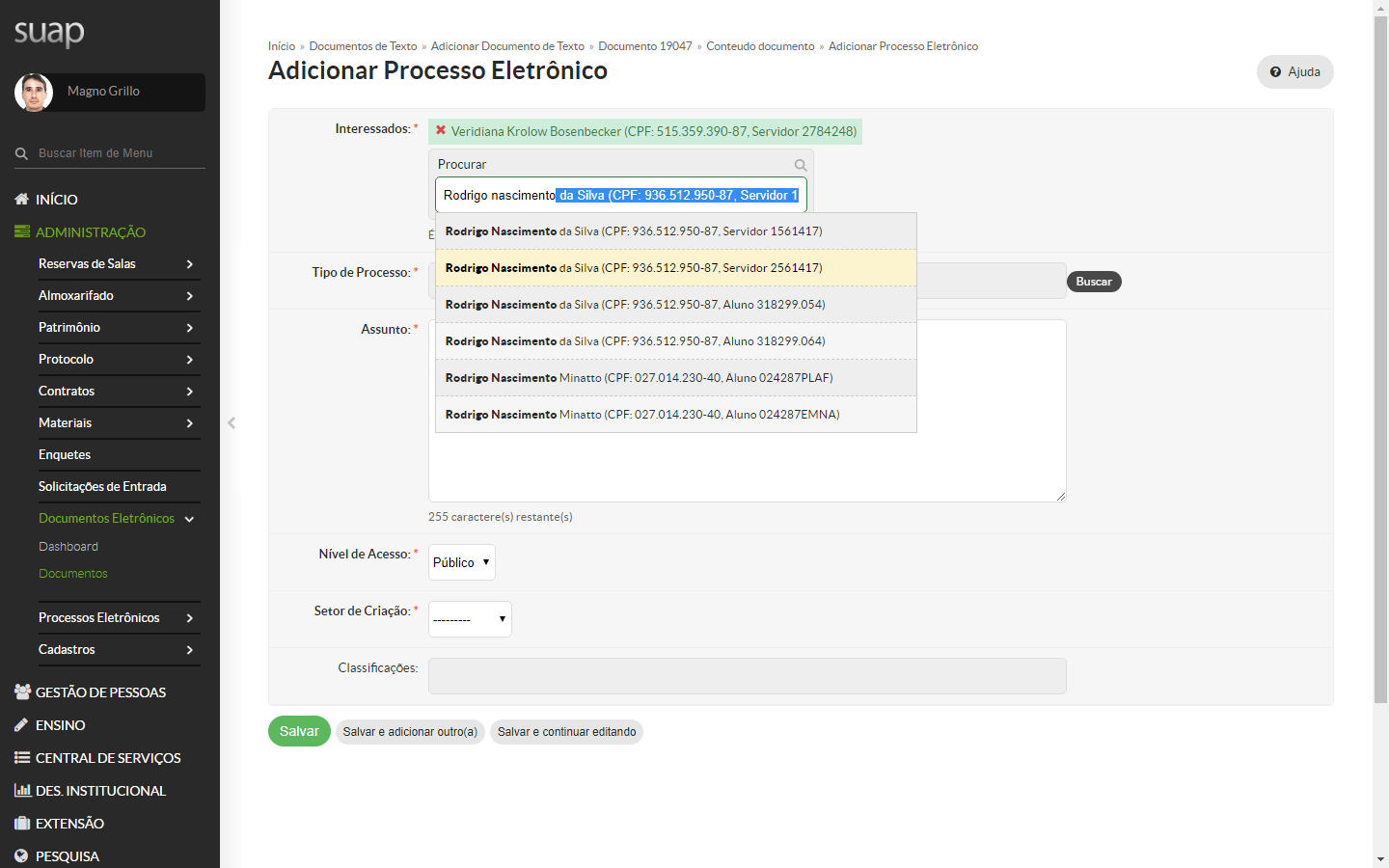 Classificar como Projeto de Ensino: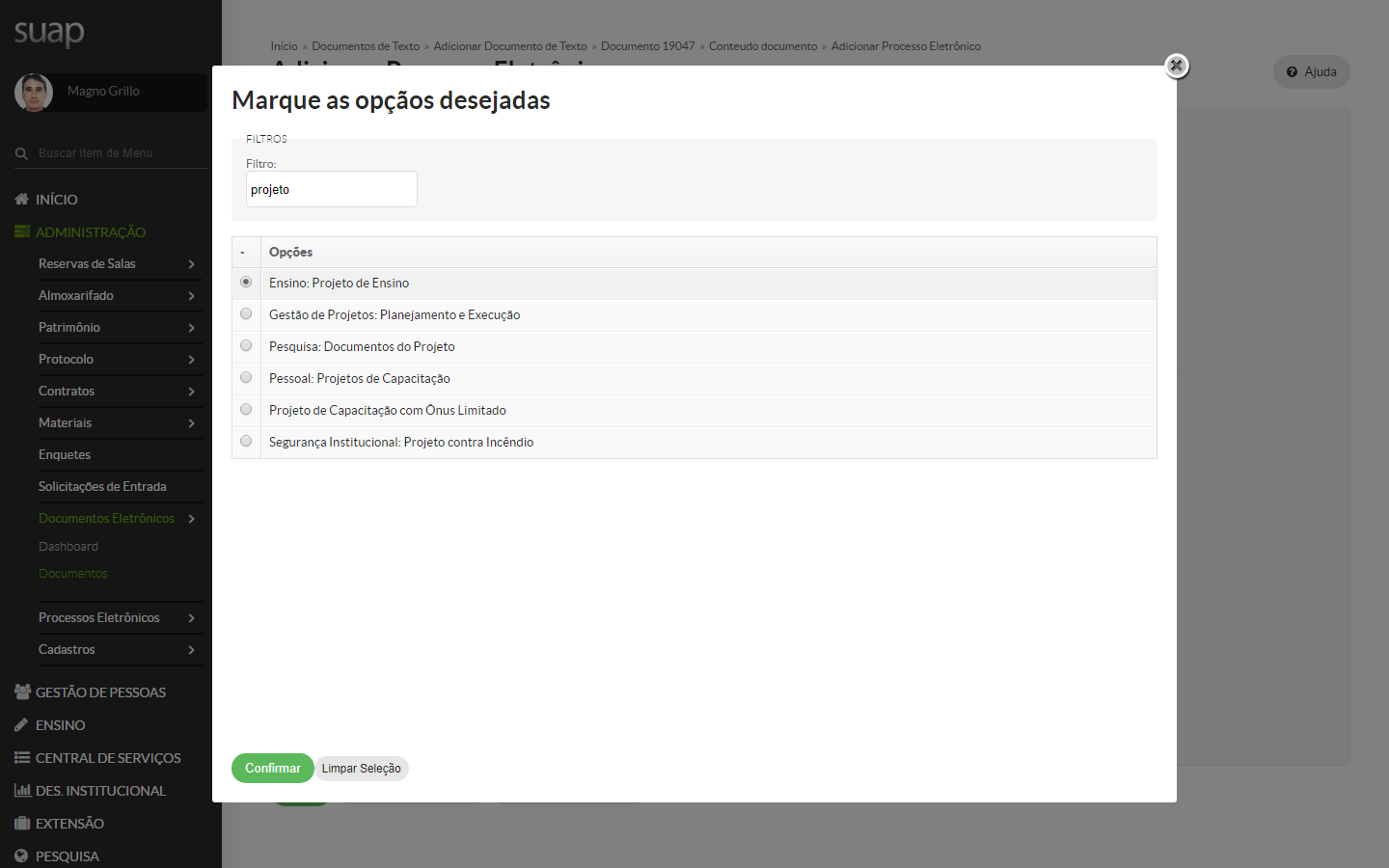 Salvar Processo (Nível de Acesso Público):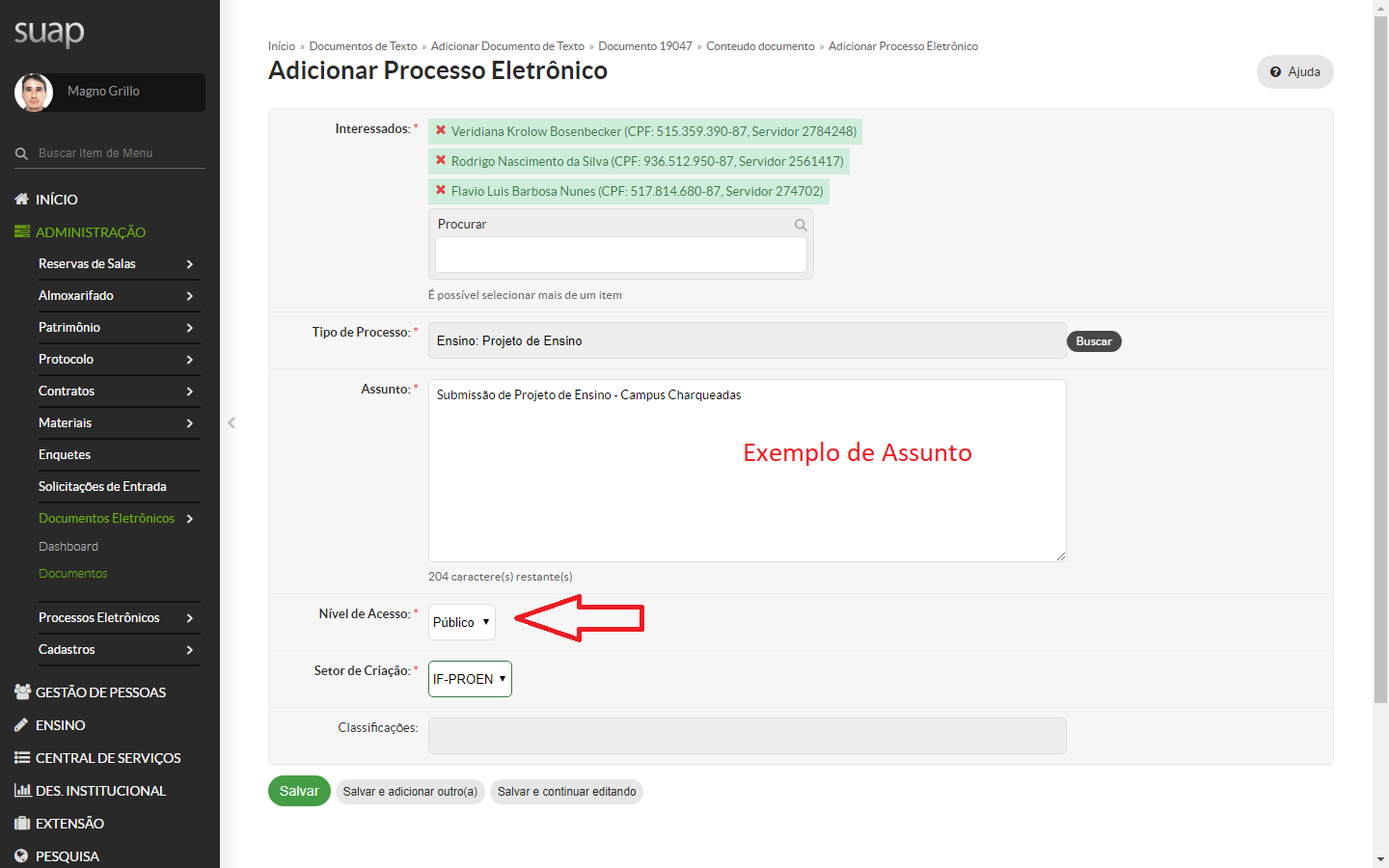 Processo Criado: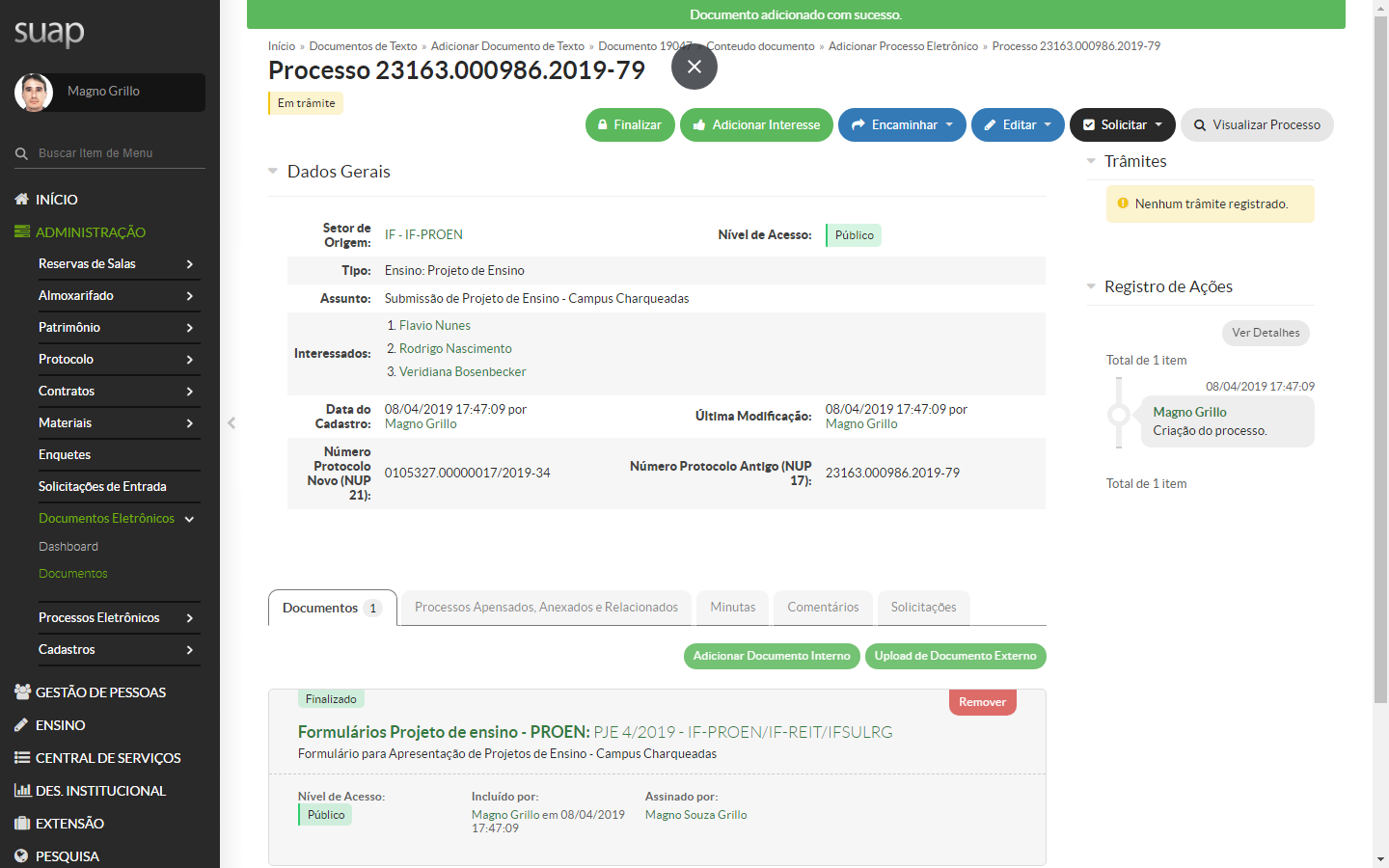 Encaminhar Processo Para Coordenador de Curso: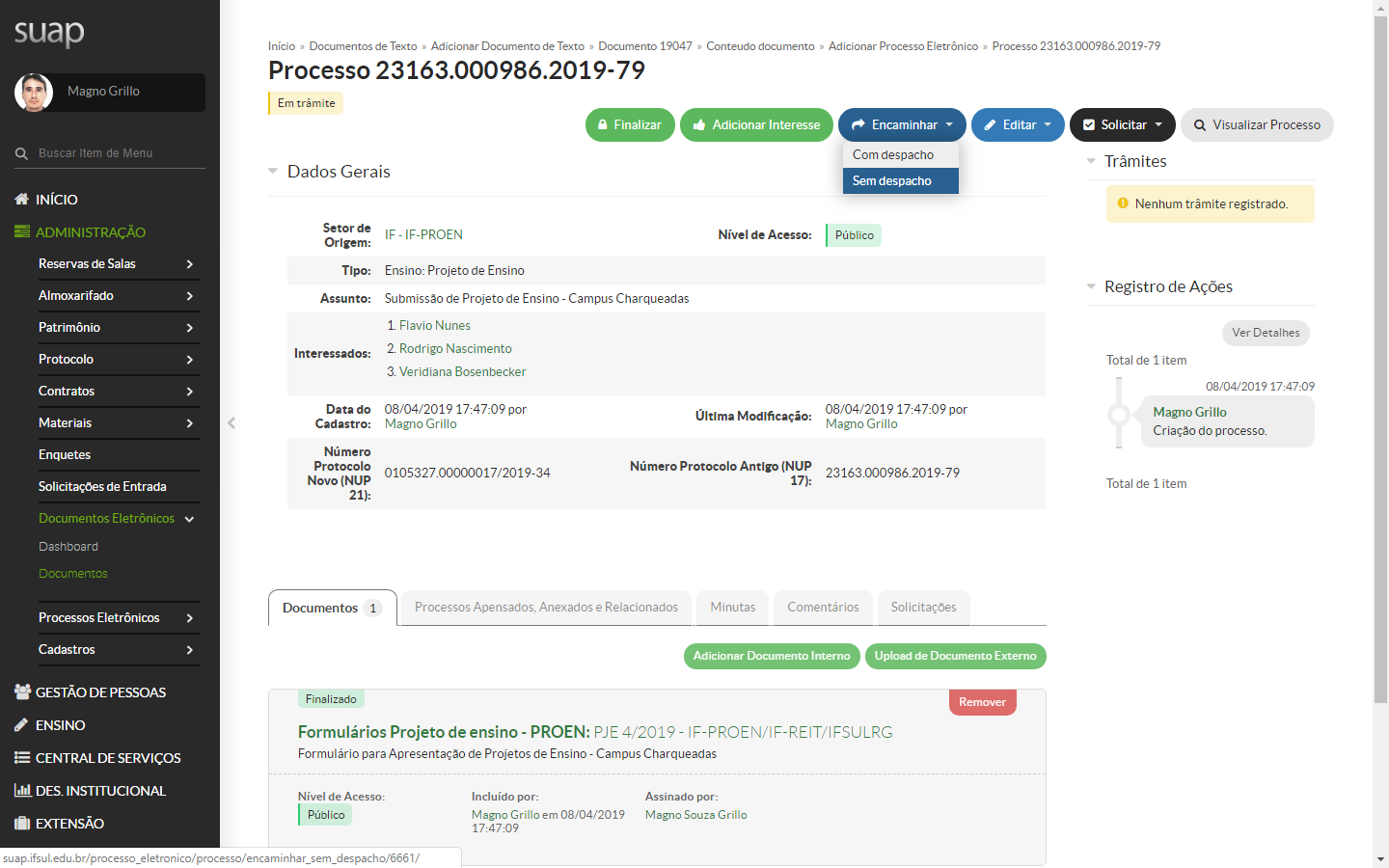 Encaminhar Processo (Coordenadoria de Curso): Lista Completa de Coordenadorias pode ser encontrada no Organograma Institucional:http://organograma.ifsul.edu.br/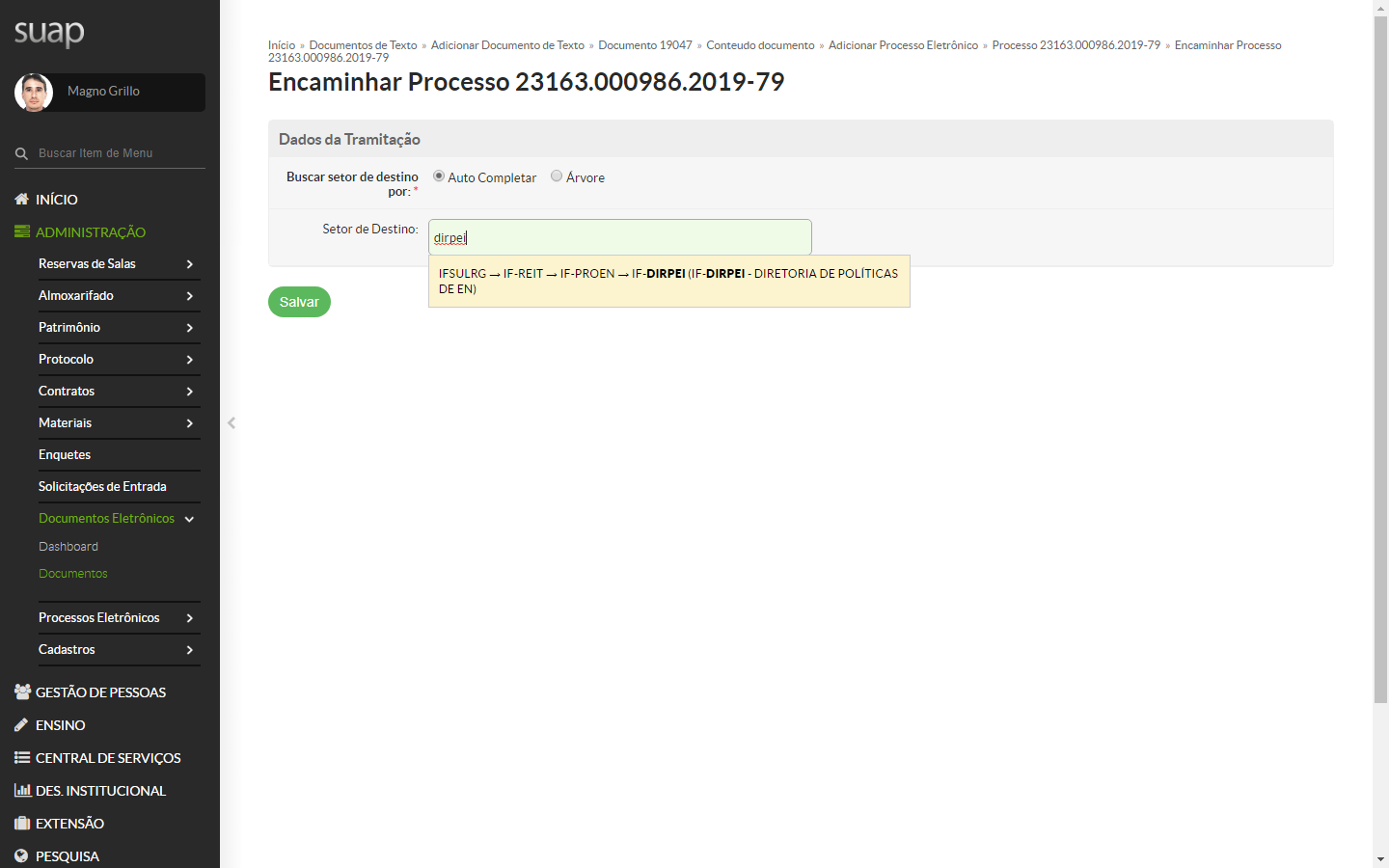 Processo Encaminhado: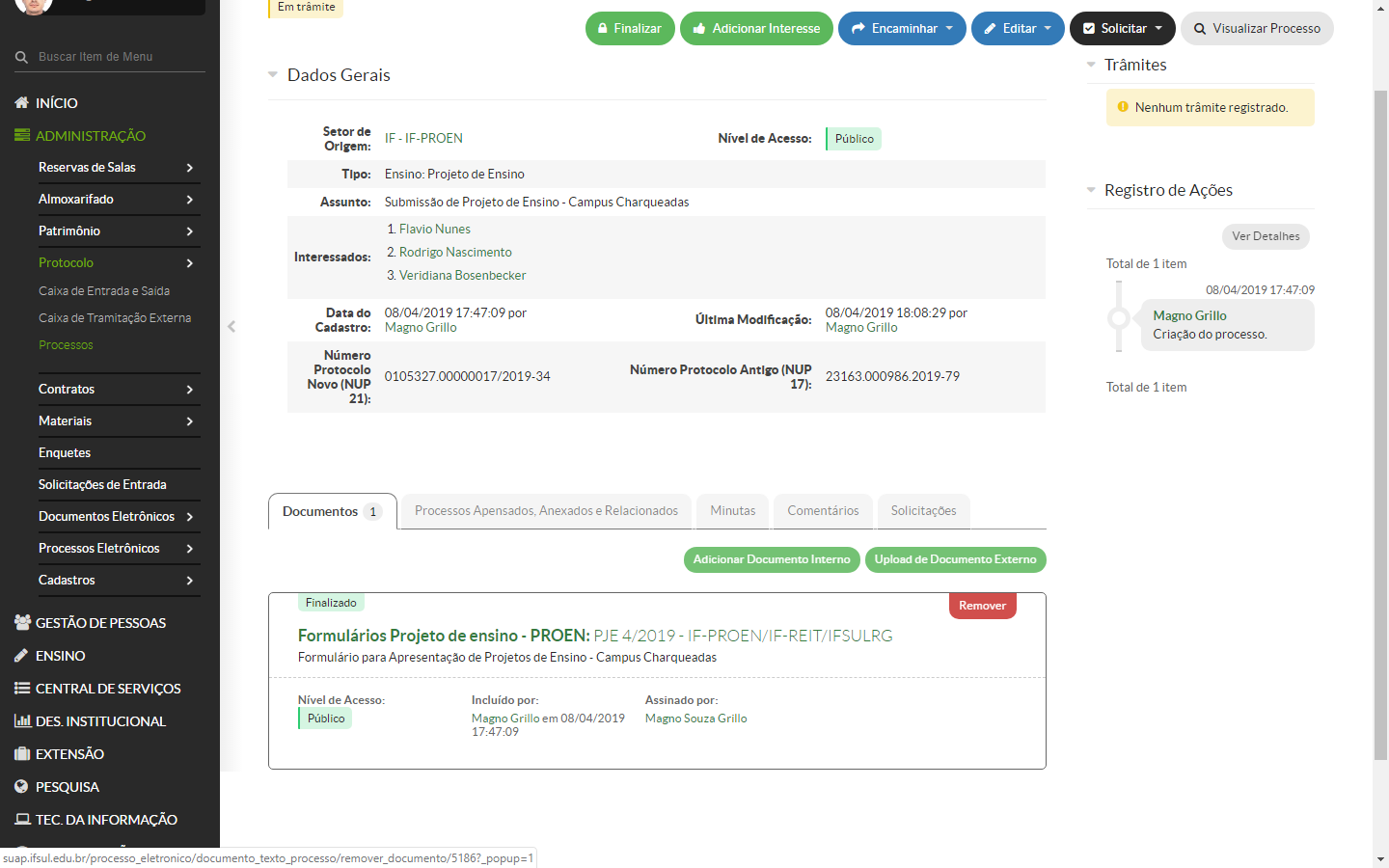 Caso queira inserir Anexos (Upload de Documentos Externos) somente arquivos no formato (.PDF):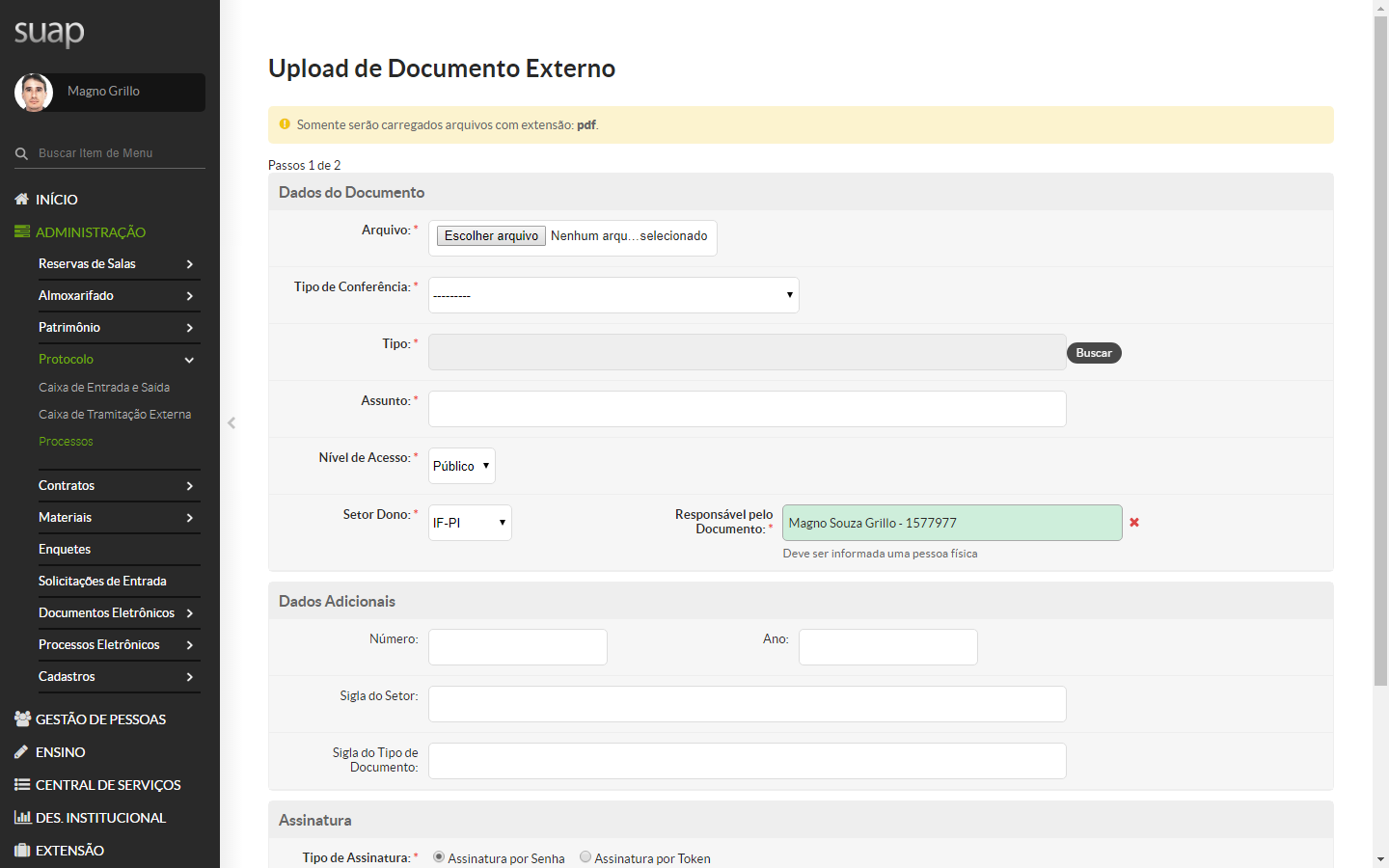 ObservaçõesPara submissão de Formulário de Alteração de Projeto de Ensino e Relatório Final, deve-se seguir os mesmos passos apresentados acima, porém não deve criar novo processo, e sim Adicionar Documento Interno ao processo já criado na submissão do Projeto de Ensino.Para envio de Formulário de Solicitação de Certificação, somente o Coordenador do Projeto de Ensino deve assinar eletronicamente o documento e encaminhar diretamente para a PROEN, através do processo já criado, não necessita despachos das Coordenadorias/Departamentos.